MUNICIPIO DE LOS REYES, MICHOACÁN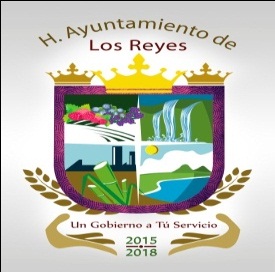 FORMATO: FRACCIÓN VI (LICENCIAS)Periodo reportadoNombre o razón social del titularConcepto de la licenciaPeriodo de vigenciaVínculo de la licenciaDE ENERO AMARZO 2016C A N C E L A D ACANCELADACANCELADALICENCIA No. 202DE ENERO AMARZO 2016C A N C E L A D A CANCELADACANCELADALICENCIA No. 203DE ENERO AMARZO 2016C A N C E L A D ACANCELADACANCELADALICENCIA No. 204DE ENERO AMARZO 2016MANUEL VEGA VALENCIA78.20 M2 PLANTA BAJA, 47.53 M2 1ER PISO EN CASA HABITACIONHASTA CONCLUIR LA META AUTORIZADALICENCIA 205 SIN COSTO $ 824.00DE ENERO AMARZO 2016ELIDIA VAZQUEZ TRUJILLO116.61M2 PLANTA BAJA  116.61 M2 1ER. PISO CASA HABITACIONHASTA CONCLUIR LOS MTS AUTORIZADOSLICENCIA 206 COSTO $ 3,311.00DE ENERO AMARZO 2016JESUS BETANCOURT CERVANTES137.00M2 LOCALES COMERCIALESHASTA CONCLUIR LOS MTS AUTORIZADOSLICENCIA No. 208 COSTO $ 1,945.00DE ENERO AMARZO 2016 C A N C E L A D ACANCELADACANCELADALICENCIA No. 209 DE ENERO AMARZO 2016CLEOTILDE RAMOS SOLORIO95.00 M2 PLANTA BAJA Y 55.00 M2 1ER. PISO EN CASA HABITACIONHASTA CONCLUIR LOS MTS AUTORIZADOSLICENCIA No. 210 COSTO TOTAL $ 963.00.DE ENERO AMARZO 2016SILVIA ESTRADA RIVERA115.00 m2 PLANTA BAJA EN CASA HABITACIONHASTA CONCLUIR LOS MTS AUTORIZADOSLINCENCIA No. 211 COSTO TOTAL $ 759.00DE ENERO AMARZO 2016ANTONIO RODRIGUEZ ALVAREZ105.00 M2, PLANTA BAJA Y 105.00 M2 1ER PISO EN CASA HABITACIONHASTA CONCLUIR LOS MTS AUTORIZADOSLICENCIA No. 212, COSTO TOTAL $ 2,293.00DE ENERO AMARZO 2016MA DE JESUS CARDENAS MENDOZA56.40 M2 DE PLANTA BAJA  EN CASA HABITACIONHASTA CONCLUIR LOS MTS AUTORIZADOSLICENCIA No. 213, COSTO $ 370.00DE ENERO AMARZO 2016ELENO ZAMBRANO PULIDO63.00 M2 1ER. PISO EN CASA HABITACIONHASTA CONCLUIR LOS MTS AUTORIZADOSLICENCIA No. 214 COSTO $ 413.00DE ENERO AMARZO 2016MARIA GUAALUPE ALVAREZ MENDOZA177.00M2 PLANTA BAJA DE BODEGAHASTA CONCLUIR LOS MTS AUTORIZADOSLICENCIA No. 215, COSTO $ 1,933.00DE ENERO AMARZO 2016ANUEL BETANCOURT CERVANTES112.00M2 PLANTA BAJA EN CASA HABITACIONHASTA CONCLUIR LOS MTS AUTORIZADOSLICENCIA No. 216, COSTO $ 734.00DE ENERO AMARZO 2016ARTURO ARECHAVALETA56.00 PLANTA BAJA Y 32.00 ML DE BARDA BODEGAHASTA CONCLUIR LOS MTS AUTORIZADOSLICENCIA No. 217 COSTO $ 616.00DE ENERO AMARZO 2016LAURA OLIVIA ARREOLA RICO266.74 M2 EN PLANTA BAJA Y 302.92 M2 1ER. PISO EN CASA HABITACIONHASTA CONCLUIR LOS MTS AUTORIZADOSLICENCIA No. 219, COSTO TOTAL $ 10,000.00DE ENERO AMARZO 2016LIVIA ELIZABTH ARELLANO24.00 M2  DE BARDA PERIMETRAL, PLANTA BAJA HASTA CONCLUIR LOS MTS AUTORIZADOSLICENCIA No. 218 COSTO $ 367.00DE ENERO AMARZO 2016TERESA JIMENEZ MALDONADO113.00 M2 PLANTA BAJA, DE CERCO PERIMETRALHASTA CONCLUIR LOS MTS AUTORIZADOSLICENCIA No. 220 COSTO  $ 740.00DE ENERO AMARZO 2016ROGELIO NOVOA DAMIAN119.00 M2 PLANTA BAJA, DE CERCO PERIMETRAL.HASTA CONCLUIR LOS MTS AUTORIZADOSLICENCIA No. 221 COSTO $ 779.00DE ENERO AMARZO 2016CANCELADACANCELADACANCELADALICENCIA No. 222 DE ENERO AMARZO 2016MA ASUNCION PEDROZA ESPINO77.28 M2 PLANTA BAJA, 69.76 M2 1ER PISO Y 13.30 ML EN CASA HABITACIONHASTA CONCLUIR LOS MTS AUTORIZADOSLICENCIA No. 223 COSTO $ 1,036.00DE ENERO AMARZO 2016ARTURO HIGAREDA CEJA68.00M2 PLANTA BAJA Y 68.00 M2 1ER. PISOEN CASA HABITACIONHASTA CONCLUIR LOS MTS AUTORIZADOSLICENCIA No. 224 COSTO $ 890.00DE ENERO AMARZO 2016MIGUEL MORFIN GOMEZ85.31 M2 PLANTA BAJA,58.86 M2 1ER. PISO EN CASA HABITACIONHASTA CONCLUIR LOS MTS AUTORIZADOSLICENCIA No. 225 COSTO $ 1,574.00DE ENERO AMARZO 2016EFRAIN OROZCO OLIVAREZ291.00 M2 2DO. PISO EN DEPARTAMENTOS.HASTA CONCLUIR LOS MTS AUTORIZADOSLICENCIA No. 226 COSTO $ 4,132.00DE ENERO AMARZO 2016ANDRRES LUNA BALDO45.00 M2 1ER PISO   EN CASA HABITACIONHASTA CONCLUIR LOS MTS AUTORIZADOSLICENCIA No. 227 COSTO $ 350.00DE ENERO AMARZO 2016KARLA YESENIA NUÑEZ SILVA115.00 M2 1ER  PÌSO  EN CASA HABITACIONHASTA CONCLUIR LOS MTS AUTORIZADOSLICENCIA No. 228 COSTO $ 753.00DE ENERO AMARZO 2016REYNALDO SANCHEZ CHAVEZ25.00 M2 PLANTA BAJA, 15.00 M2 1ER. PISO EN CASA HABITACIONHASTA CONCLUIR LOS MTS AUTORIZADOSLICENCIA No. 230 COSTO $ 350.00DE ENERO AMARZO 2016MARTIN GONZALEZ BARAJAS157.50 M2 PLANTA BAJA,  EN CASA HABITACIONHASTA CONCLUIR LOS MTS AUTORIZADOSLICENCIA No. 231 COSTO $ 2,408.00DE ENERO AMARZO 2016MARIO DUARTE RODRIGUEZ66.50 M2 PLANTA BAJA EN CASA HABITACIONHASTA CONCLUIR LOS MTS AUTORIZADOSLICENCIA No. 232 COSTO $ 520.00DE ENERO AMARZO 2016AMANDA CHAVEZ ALVAREZ79.50 M2 PLANTA BAJA EN CASA HABITACIONHASTA CONCLUIR LOS MTS AUTORIZADOSLICENCIA NO. 233 COSTO $ 742.00DE ENERO AMARZO 2016CANCELADACANCELADACANCELADALICENCIA No. 234 DE ENERO AMARZO 2016ULISES SAUL BARAJAS  PRADO15.002 PLANTA BAJA BARDA  EN CASA HABITACIONHASTA CONCLUIR LOS MTS AUTORIZADOSLICENCIA No. 235 COSTO $ 350.00DE ENERO AMARZO 2016WILFRIDO AVILA PEÑA Y GRACIELA VELAZCO114.50 M2 1ER PISO EN CASA HABITACIONHASTA CONCLUIR LOS MTS AUTORIZADOSLICENCIA No. 236 COSTO $ 750.00DE ENERO AMARZO 2016WILFRIDO AVILA PEÑA Y GRACIELA OROZOCO114.50 M2 2DO PISO EM CASA HABITACIONHASTA CONCLUIR LOS MTS AUTORIZADOSLICENCIA No. 237 COSTO $ 750.00DE ENERO AMARZO 2016DGAR JESUS AGUILAR FARIAS63.00 M2 PLANTA BAJA EN CASA HABITACIONHASTA CONLUIR LOS MTS AUTORIZADOSLICENCIA No. 238 COSTO $ 350.00DE ENERO AMARZO 2016JOSE LUIS ESPINOZA VIDALES99.50 M2 PLANTA BAJA, 99.50 M2 1ER PISO EN CASA HABITACIONHASTA CONCLUIR LOS MTS AUTORIZADOSLICENCIA No. 239 COSTO $ 2,173.00DE ENERO AMARZO 2016RAFAEL PULIDO GUTIERREZ65.10 M2 EN PLANTA BAJA 66.50 1ER PISO EN CASA HABITACIONHASTA CONCLUIR LOS MTS AUTORIZADOSLICENCIA No. 240 COSTO $ 860.00DE ENERO AMARZO 2016LAURA PATRICIA USCANGA ARREGUIN111.75 M2 PLANTA BAJA EN CASA HABITACIONHASTA CONCLUIR LOS MTS AUTORIZADOSLICENCIA NO. 241 COSTO 1,754.00DE ENERO AMARZO 2016OMAR RITA ARROYO14.35ML DE BARDA PERIMETRAL EN CASA HABITACIONHASTA CONCLUIR LOS MTS AUTORIZADOSLICENCIA NO. 242 COSTO $ 350.00DE ENERO AMARZO 2016CARMEN ADRIANA ESPINOSA Y JUANITA NUEÑZ OCHOA150.25 M2 PLANTA BAJA EN CASA HABITACIONHASTA CONCLUIR LOS MTS AUTORIZADOSLICENCIA NO. 243 COSTO 350.00DE ENERO AMARZO 2016CANCELADACANCELADACANCELADALICENCIA NO. 244 DE ENERO AMARZO 2016ANTONIO RODRIGUEZ ALVAREZ48.50 M2 PLANTA BAJA COCHERA  EN CASA HABITACIONHASTA CONCLUIR LOS MTS AUTORIZADOSLICENCIA NO. 245 COSTO $ 350.00DE ENERO AMARZO 2016CANCELADACANCELADACANCELADALICENCIA NO. 246 DE ENERO AMARZO 2016ALFONSO VEGA VALENCIA74.00 M2 PLANTA BAJA 64.80 M2 1ER PISO EN CASA HABITACIONHASTA CONCLUIR LOS MTS AUTORIZADOSLICENCIA NO. 247 COSTO $ 909.00DE ENERO AMARZO 2016ROBERTO OSEGUERA REYES136.50 M2 PLANTA BAJA EN CASA HABITACIONHASTA CONCLUIR LOS MTS AUTORIZADOSLICENCIA NO. 248 COSTO $ 890.00DE ENERO AMARZO 2016MA ELENA MARTINEZ LEON132.50 M2 1ER PISO COLADO DE LOSAHASTA CONCLUIR LOS MTS. AUTORIZADOSLICENCIA NO. 249 COSTO $ 867.00DE ENERO AMARZO 2016ANDRES GARCIA ABARCA84.37 M2 PLANTA BAJA EN CASA HABITACIONHASTA CONCLUIR LOS MTS AUTORIZADOSLICENCIA NO. 250 COSTO $ 553.00DE ENERO AMARZO 2016ELIDA TEJEDA Y SOCIOS84.00 M2 PLANTA BAJA LOCALES COMERCIALES HASTA CONCLUIR LOS MTS AUTORIZADOSLICENCIA NO. 251 COSTO $ 1,136.00DE ENERO AMARZO 2016CANCELADACANCELADACANCELADALICENCIA NO. 252DE ENERO AMARZO 2016CARLOS ENRICO ZEPEDA TERRAZAS171.20 M2 EN PLANTA BAJA 167.10 EN 1ER PISO EN CASA HABITACIONHASTA CONCLUIR LOS MTS AUTORIZADOSLICENCIA NO. 253 COSTO $ 11,440.00DE ENERO AMARZO 2016ARLA IVONNE AGUILAR SANCHEZ94.55 M2 PLANTA BAJA 94.55 M2 EN 1ER. PISO CASA HABITACIONHASTA CONCLUIR LOS MTS AUTORIZADOSLICENCIA NO. 254 COSTO $ 2,065.00DE ENERO AMARZO 2016CANCELADACANCELDACANCELADALICENCIA NO. 255 DE ENERO AMARZO 2016FOMENTO INMOBILIARIA DEL VALLE FEIVASA160.00  M2 PLANTA BAJA EN CASA HABITACIONHASTA CONCLUIR LOS MTS AUTORIZADOSLICENCIA NO. 256 COSTO $ 2,446.40DE ENERO AMARZO 2016CANCELADACANCELADACANCELADALICENCIA NO. 257 COSTO 350.00DE ENERO AMARZO 2016ULISES SAUL BARAJAS PRADO48.25 M2 PLANTA BAJA, EN CASA HABITACIONHASTA CONCLUIR LOS MTS AUTORIZADOSLICENCIA NO. 258 COSTO $ 350.00DE ENERO AMARZO 2016OSCAR EMMANUEL VIAYRA ALACANTARA49.41 M2 PLANTA BAJA 49.41 M2 1ER. PISO EN CASA HABITACIONHASTA CONCLUIR LOS MTS AUTORIZADOSLICENCIA NO. 259 COSTO $ 992.19DE ENERO AMARZO 2016EFREN OSEGUERA MONTAÑO30.48 M2 EN PLANTA BAJA, 41.95 M2 1ER PISO, 41.49 M2 2DO. PISO, 41.49 M2 3ER. PISO  EN CASA HABITACIONHASTA CONCLUIR LOS MTS AUTORIZADOSLICENCIA NO. 260 COSTO $ 2,390.00DE ENERO AMARZO 2016VICTOR MANUEL AGUILAR ZAMBRANO189.75 M2 PLANTA BAJA, 141.59 M2 1ER PISO EN CASA HABITACIONHASTA CONCLUIR LOS MTS AUTORIZADOSLICENCIA NO. 261 COSTO $ 4,705.00DE ENERO AMARZO 2016LUIS HEREDIA ROCHA162.00 M2 PLANTA BAJA,  EN CASA HABITACIONHASTA CONCLUIR LOS MTS AUTORIZADOSLICENCIA NO. 263 COSTO $ 904.00DE ENERO AMARZO 2016EVANGELINA MARTINEZ GOVEA31.50 M2 PLANTA BAJA, COLADO DE LOSAHASTA CONCLUIR LOS MTS AUTORIZADOSLICENCIA NO. 264 COSTO $ 350.00DE ENERO AMARZO 2016LUIS ALBERTO AVALOS ASCENSION157.00 M2 PLANTA BAJA,  EN CASA HABITACIONHASTA CONCLUIR LOS MTS AUTORIZADOSLICENCIA NO. 265 COSTO $ 1,720.00DE ENERO AMARZO 2016CANCELADACANCELDACANCELADALICENCIA NO. 266DE ENERO AMARZO 2016ERICKA SOLEDAD ESCALERA AVILA115.01 M2 PLANTA BAJA, EN CASA HABITACIONHASTA CONCLUIR LOS MTS AUTORIZADOSLICENCIA NO. 267 COSTO $ 753.00DE ENERO AMARZO 2016HILDA MORALES OREGEL83.00 M2 PLANTA BAJA,  EN CASA HABITACIONHASTA CONCLUIR LOS MTS AUTORIZADOSLICENCIA NO. 268 COSTO $ 453.18DE ENERO AMARZO 2016ENRIQUE SANTOYO SOLORZANO51.04 M2 PLANTA BAJA, EN LOCAL COMERCIALHASTA CONCLUIR LOS MTS AUTORIZADOSLICENCIA NO. 269 COSTO $ 690.00DE ENERO AMARZO 2016MA GUADALUPE PAQUE CEJA66.70 M2 PLANTA BAJA, REMODELACION DE LOCAL COMERCIAL (CONSULTORIO)HASTA CONCLUIR LOS MTS AUTORIZADOSLICENCIA NO. 270 COSTO $ 733.70DE ENERO AMARZO 2016SAMUEL MENDOZA ROBLEDO160.00 M2 PLANTA BAJA, 20.00 M2 1ER PISO EN AMPLIACION CASA HABITACIONHASTA CONCLUIR LOS MTS AUTORIZADOSLICENCIA NO. 271 COSTO $ 5,242.00DE ENERO AMARZO 2016AGUSTIN PONCE PULIDO136.00 M2 PLANTA BAJA, EN CASA HABITACIONHASTA CONCLUIR LOS MTS AUTORIZADOSLICENCIA NO. 272 COSTO $ 891.00DE ENERO AMARZO 2016DAVID OCHOA CHAVEZ120.00 M2 PLANTA BAJA EN CASA HABITACIONHASTA CONCLUIR LOS MTS AUTORIZADOSLICENCIA NO. 273 COSTO $ 786.00DE ENERO AMARZO 2016CANCELADACANCELADACANCELADALICENCIA NO 274 DE ENERO AMARZO 2016CANCELADACANCELDACANCELDALICENCIA NO 275 DE ENERO AMARZO 2016JUAN PULIDO TREJO74.72 M2 EN PLANTA BAJA, 47.39 M2 EN 1ER. PISO EN CASA HABITACIONHASTA CONCLUIR LOS MTS. AUTORIZADOSLICENCIA NO. 276 COSTO $ 1,333.44DE ENERO AMARZO 2016MARTHA ELENA RAMIRES MENDOZA34.92 M2 PLANTA BAJA,  EN CASA HABITACIONHASTA CONCLUIR LOS MTS AUTORIZADOSLICENCIA NO. 277 COSTO $ 350.00DE ENERO AMARZO 2016AT&T COMUNICACIONES DIGITALES81.00 M2 PLANTA BAJA EN ESTRUCTURA CON SISTEMAS DE DIFUSIONHASTA CONCLUIR LOS MTS AUTORIZADOSLICENCIA NO. 278 COSTO $ 11,314.26DE ENERO AMARZO 2016CANCELADACANCELADACANCELADALICENCIA NO. 279DE ENERO AMARZO 2016CANCELADACANCELADACANCELADALICENCIA NO 280DE ENERO AMARZO 2016CANCELADACANCELADACANCELADALICENCIA NO 282DE ENERO AMARZO 2016ENGLANTINA VALENCIA ALVARADO874.80 M2, PLANTA BAJA EN LOCALES COMERCIALESHASTA CONCLUIR LOS MTS AUTORIZADOSLICENCIA NO 283 COSTO $ 20,820.24DE ENERO AMARZO 2016ROBERTO HEREDIA RAMIREZ228.47 M2 PLANTA BAJA EN LOCAL COMERCIALHASTA CONCLUIR LOS MTS AUTORIZADOSLICENCIA NO 284 COSTO $ 5,954.00DE ENERO AMARZO 2016CANCELADACANCELADACANCELADALICENCIA NO 286 DE ENERO AMARZO 2016CANCELADACANCELADACANCELADALICENCIA NO 287DE ENERO AMARZO 2016GABRIELA VALENCIA TORRES49.17  M2 1ER PISO EN CASA HABITACIONHASTA CONCLUIR LOS MTS AUTORIZADOSLICENCIA NO 288 COSTO $ 350.00DE ENERO AMARZO 2016ALEJANDRA JUAREZ ALONSO18.00 M2 PLANTA BAJA 18.00 EN 1ER PISO EN CASA HABITACIONHASTA CONCLUIR LOS MTS AUTORIZADOSLICENCIA NO 290 COSTO $ 350.00DE ENERO AMARZO 2016SAUL BARAJAS PRADO119.00 M2 PLANTA BAJA EN CASA HABITACIONHASTA CONCLUIR LOS MTS AUTORIZADOSLICENCIA NO 289 COSTO $ 779.45DE ENERO AMARZO 2016MA DE LOS ANGELES VALDEZ ALVAREZ159.75 M2 1ER PISO EN CASA HABITACIONHASTA CONCLUIR LOS MTS AUTORIZADOSLICENCIA NO 291 COSTO $ 2,443.00DE ENERO AMARZO 2016JAVIER LOPEZ LOPEZ78.00 M2 EN PLANTA BAJA EN CASA HABITACIONHASTA CONCLUIR LOS MTS AUTORIZADOSLICENCIA NO 292 COSTO $ 426.00DE ENERO AMARZO 2016JOSE LUIS CEJA VICTORIA84.85 M2 PLANTA BAJA 74.85 M2 1ER PISO EN CASA HABITACIONHASTA CONCLUIR LOS MTS AUTORIZADOSLICENCIA NO 293 COSTO $ 2,442.00DE ENERO AMARZO 2016JORGE ARMANDO ANDRADE GARCIA73.50  M2 1ER PISO EN CASA HABITACIONHASTA CONCLUIR LOS MTS AUTORIZADOSLICENCIA NO 294  COSTO $ 1,124.00DE ENERO AMARZO 2016CANCELADACANCELADACANCELADACANDELADADE ENERO AMARZO 2016CANCELADACANCELADACANCELADALICENCIA NO 285DE ENERO AMARZO 2016BRIGIDA JUAREZ LINARES95.40 M2 PLANTA BAJA, EN CASA HABITACIONHASTA CONCLUIR LOS MTS AUTORIZADOSLICENCIA NO 296 COSTO $ 1,042.00DE ENERO AMARZO 2016JORGE ARTURO MENDOZA ROBLEDO176.00 M2 PLANTA BAJA,  EN CASA HABITACIONHASTA CONCLUIR LOS MTS AUTORIZADOSLICENCIA NO 297 COSTO $ 5,765.76DE ENERO AMARZO 2016JESUS LUA RAMOS Y VERONICA ANDRADE PALOMARES92.00 M2 EN 1ER PISO EN LOCAL COMERCIALHASTA CONCLUIR LOS MTS AUTORIZADOSLICENCIA NO 298 COSTO $ 1,407.00DE ENERO AMARZO 2016JUANA MUNGUIA ZARAGOZA63.60  M2 1ER PISO EN LOCAL COMERCIALHASTA CONCLUIR LOS MTS AUTORIZADOSLICENCIA NO 299 COSTO $ 860.00DE ENERO AMARZO 2016CANCELADACANCELADACANCELADALICENCIA NO 300DE ENERO AMARZO 2016CAROLINA DIAZ Y ROBERTO AMBROSIO119.00 M2 PLANTA BAJA, EN CASA HABITACIONHASTA CONCLUIR LOS MTS AUTORIZADOSLICENCIA NO 301 COSTO $ 779.00DE ENERO AMARZO 2016GRUPO ARGOS DESARROLLO Y CONSTRUCCIION LR S.R. DE C.V.180.00  M2 PLANTA BAJA, 96.60 M2 1ER PISO EN CASA HABITACIONHASTA CONCLUIR LOS MTS AUTORIZADOSLICENCIA NO 302 COSTO $ 3,928.00DE ENERO AMARZO 2016AUL ALVAREZ MORALES41.20  M2 PLANTA BAJA  41.20 M2 1ER PISO EN CASA HABITACIONHASTA CONCLUIR LOS MTS AUTORIZADOSLICENCIA NO 303 COSTO $ 450.00DE ENERO AMARZO 2016JUANA ARREDONDO RUIZ73.50 M2 PLANTA BAJA EN CASA HABITACIONHASTA CONCLUIR LOS MTS. AUTORIZADOSLICENCIA NO. 304 COSTO $ 400.00DE ENERO AMARZO 2016LUISA ANGUIANO CISNEROS 70.00 M2 PLANTA BAJA COLADO DE LOSA EN CASA HABITACIONHASTA CONCLUIR LOS MTS AUTORIZADOSLICENCIA NO 305 COSTO $ 382.00DE ENERO AMARZO 2016KITCIA ZULEYCI FLORES VILLALVAZO96.00 M2 PLANTA BAJA EN CASA HABITACIONHASTA CONCLUIR LOS MTS AUORIZADOSLICENCIA NO 306 COSTO $ 629.00DE ENERO AMARZO 2016ARIA GUADALUPE MENDOZA VILLALOBOS225.00 M2 DE BARDA EN CASA HABITACIONHASTA CONCLUIR LOS MTS AUTORIZADOSLICENCIA NO 308 COSTO $ 1,228.00DE ENERO AMARZO 2016VIRGINIA ESPINOSA RIVERA180.80 M2 1ER PISO AMPLIACION EN CASA HABITACIONHASTA CONCLUIR LOS MTS AUTORIZADOSLICENCIA NO 309 COSTO $ 1,974.00DE ENERO AMARZO 2016NALLELY GUADALUPE MUÑIZ RODRIGUEZ36.30 M2 PLANTA BAJA FIRME EN CASA HABITACIONHASTA CONLCUIR LOS MTS AUTORIZADOSLICENCIA NO. 310 COSTO $ 555.00DE ENERO AMARZO 2016OSCAR EMMANUEL VIAYRA ALCATARA42.10 M2 PLANTA BAJA, 42.80 M2 1ER PISO EN CASA HABITACIONHASTA CONCLUIR LOS MTS. AUTORIZADOSLICENCIA NO. 311, SUSTITUCION DE LA LICENCIA NO. 061 DE FECHA 17 DE SEPTIEMBRE 2015, POR ERROR DEL INTERESADO EN LA DOCUMENTACION PRESENTADADE ENERO AMARZO 2016CANCELADACANCELADACANCELADALICENCIA NO. 312.DE ENERO AMARZO 2016CANCELADACANCELADACANCELADALICENCIA NO 313DE ENERO AMARZO 2016CAJA POPULAR LOS REYES 847.00 M2 PLANTA BAJA EN COMERCIOHASTA CONCLUIR LOS MTS. AUTORIZADOSLICENCIA NO. 314 COSTO $ 3,714.00DE ENERO AMARZO 2016ROGELIO GARCIA VILLANUEVAY SOCIOS15.00 M2 PLANTA BAJA EN CASA HABITACIONHASTA CONCLUIR LOS MTS. AUTORIZADOSLICENCIA NO. 315 COSTO $ 350.00DE ENERO AMARZO 2016HECTOR VALDEZ AVILES44.55 M2 1ER PISO EN CASA HABITACIONHASTA CONCLUIR LOS MTS. AUTORIZADOSLICENCIA NO 316 COSTO $ 661.00DE ENERO AMARZO 2016CLAUDIA CERVANTES VALENCIA102.00 M2 PLOANTA BAJA EN CASA HABITACIONHASTA CONCLUIR LOS MTS. AUTORIZADOSLICENCIA NO 317 COSTO $ 608.00DE ENERO AMARZO 2016MARCO ANTONIO CERVANTES SANCHEZ189.00 M2 EN PLANTA BAJA DE BARDA PERIMETRALHASTA CONCLUIR LOS MTS. AUTORIZADOSLICENCIA NO 318 COSTO $ 1,032.00DE ENERO AMARZO 2016MARIA DEL ROSARIO VEGA OREGEL40.00 M2 EN 1ER PISO DE CASA HABITACIONHASTA CONCLUIR LOS MTS. AUTORIZADOSLICENCIA NO. 319 COSTO $ 350.00DE ENERO AMARZO 2016CANCELADACANCELADACANCELADALICENCIA NO. 320DE ENERO AMARZO 2016CANCELADACANCELADACANCELDALICENCIA NO. 321DE ENERO AMARZO 2016CANCELADACANCELADACANCELADALICENCIA NO. 324DE ENERO AMARZO 2016MEGA VIVIENDA MIRADORES S.A. DE C.V.67.74 PLANTA EN CASA HABITACIONHASTA CONCLUIR LOS MTS. AUTORIZADOSLICENCIAS NO. 322,323,325,326,327,328,329,330,331,332,333,334,335,337,338,339,340,341,342,343,344,346COSTO $ 444.00 CADA UNADE ENERO AMARZO 2016EDMUNDO BECERRA HERNANDEZ127.60 M2 PLANTA BAJA Y 127.60 M2 1ER PISO EN CASA HABITACIONHASTA CONCLUIR LOS MTS. AUTORIZADOSLICENCIA NO. 336, COSTO $ 3,624.00DE ENERO AMARZO 2016CANCELADACANCELADACANCELADALICENCIA NO. 347DE ENERO AMARZO 2016LUIS CEJA BARRAGAN59.00M2 EN 1ER PISO DE CADA HABITACIONHASTA CONCLUIR LOS MTS. AUTORIZADOSLICENCIA NO. 348 COSTO $ 350.00DE ENERO AMARZO 2016MARCELINO ELIAS BLANCAS112.00 M2 EN PLANTA BAJA DE CASA HABITACIONHASTA CONCLUIR LOS MTS. AUTORIZADOSLICENCIA NO. 349 COSTO $ 734.00DE ENERO AMARZO 2016WILFRIDO MORALES GONZALEZ190.00 M2 EN PLANTA BAJA DE CASA HABITACIONHASTA CONCLUIR LOS MTS. AUTORIZADOSLICENCIA NO. 350 COSTO $ 2,075.00DE ENERO AMARZO 2016GRUPO CONSTRUCTOR ALTUS TERRA 79.02 M2 EN  PLANTA BAJA Y 71.32 ,M2 EN 1ER PISO DE CASA HABITACIONHASTA CONCLUIR LOS MTS. AUTORIZADOSLICENCIA NO. 351 COSTO $ 4,598.00DE ENERO AMARZO 2016INOCENCIO GUTIERREZ FLORES228.00 M2 PLANTA BAJA EN BARDA PERIMETRAL HASTA CONCLUIR LOS MTS. AUTORIZADOSLICENCIA NO 352 COSTO $ 1,493.00DE ENERO AMARZO 2016CANCELADACANCELADACALCELADALICENCIA NO 353DE ENERO AMARZO 2016LUZ ELENA MANZO LOPEZ18.00 M2 PLANTA BAJA DE BARDAHASTA CONCLUIR LOS MTS. AUTORIZADOSLICENCIA NO. 355 COSTO $ 350.00DE ENERO AMARZO 2016MARTHA ANGELICA FABIAN OSEGUERA130.37 M2  PLANTA BAJA Y 130.37 M2 1ER PISO DE LOCALES COMERCIALES HASTA CONCLUIR LOS MTS. AUTORIZADOSLICENCIA NO 357 COSTO $ 6,603.00DE ENERO AMARZO 2016ALFREDOTORRES NARANJO96.00 M2 PLANTA BAJA EN CASA HABITACIONHASTA CONCLUIR LOS MTS. AUTORIZADOSLICENCIA NO 358 COSTO $ 629.00DE ENERO AMARZO 2016JESUS VILLANUEVA LUA16.56 M2 EN 1ER PISO DE CASA HABITACIONHASTA CONCLUIR LOS MTS. AUTORIZADOSLICENCIA 359 COSTO $ 350.00DE ENERO AMARZO 2016ALEJANDRO ACEVEDO ESTRADA160.00 M2 PLANTA BAJA EN CASA HABITACIONHASTA CONCLUIR LOS MTS. AUTORIZADOSLICENCIA NO 360 COSTO $ 2,446.00DE ENERO AMARZO 2016ROBERTO GONZALEZ MENDOZA95.20 M2 1ER PISO EN CASA HABITACIONHASTA CONCLUIR LOS MTS. AUTORIZADOSLICENCIA NO 362 COSTO $ 623.00DE ENERO AMARZO 2016TERESA JUAREZ RUIZ39.40 M2 PLANTA BAJA DE CASA HABITACION HASTA CONCLUIR LOS MTS. AUTORIZADOSLICENCIA NO. 363 COSTO $ 350.00DE ENERO AMARZO 2016MARIA DEL CARMEN ELOINA MENDOZA MENDOZA727.00 PLANTA BAJA EN CASA HABITACION HASTA CONLCUIR LOS MTS. AUTORIZADOSLICENCIA NO 364 COSTO $ 3,891.00DE ENERO AMARZO 2016CANCELADACANCELADACANCELADALICENCIA NO. 366DE ENERO AMARZO 2016CARMEN ADRIANA ESPINOZA Y JUANITA NUÑEZ OCHOA128.15 M2 EN 1ER PISO DE CASA HABITACIONHASTA CONLCUIR LOS MTS. AUTORIZADOSLICENCIA NO. 368 COSTO $ 1,959.00DE ENERO AMARZO 2016JOSE GALLEGOS PRADO69.30 M2 EN PLANTA BAJA DE CASA HABITACIONHASTA CONCLUIR LOS MTS AUTORIZADOSLICENCIA NO. 369 COSTO $ 1,060.00DE ENERO AMARZO 2016CANCELADACANCELADACANCELADALICENCIA NO 370DE ENERO AMARZO 2016CANCELDACANCELADACANCELADALICENCIA 371DE ENERO AMARZO 2016CANCELADACANCELADACANCELADALICENCIA NO 372DE ENERO AMARZO 2016CANCELADACANCELADACANCELADALICENCIA 373DE ENERO AMARZO 2016ARMANDO MORFIN GOMEZ88.00 M2 EN PLANTA BAJA DE CASA HABITACIONHASTA CONCLUIR LOS MTS AUTORIZADOSLICENCIA NO 376 COSTO $ 1,346.00DE ENERO AMARZO 2016CANCELADACANCELADACANCELADALICENCIA 377DE ENERO AMARZO 2016CANCELADACANCELADACANCELADALICENCIA 378DE ENERO AMARZO 2016JORGE ARTURO MENDOZA ROBLEDO105.00 M2 EN PLANTA BAJA, 105.00 M2 EN 1ER PISO DE CASA HABITACIONHASTA CONLCUIR LOS MTS AUTORIZADOS LICENCIA NO 379 COSTO $ 4,996.00DE ENERO AMARZO 2016CANCELADACANCELADACANCELADALICENCIA NO 381DE ENERO AMARZO 2016MA. LUISA RODRIGUEZ ESCALERA195.00 M2 EN 1ER PISO DE CASA HABITACIONHASTA CONCLUIR  LOS MTS AUTORIZADOSLICENCIA NO 380 COSTO $ 4,641.00DE ENERO AMARZO 2016MA. LUISA RODRIGUEZ ESCALERA211.30 M2 EN 2DO  PISO DE CASA HABITACIONHASTA CONCLUIR LOS MTS AUTORIZADOSLICENCIA NO 382 COSTO $ 5,029.00DE ENERO AMARZO 2016MA. LUISA RODRIGUEZ ESCALERA243.21 M2 EN 3ER PISO DE CASA HABITACIONHASTA CONSLUIR LOS MTS AUTORIZADOSLICENCIA NO 383 COSTO $ 5,768.00DE ENERO AMARZO 2016CANCELADACANCELADACANCELADALICENCIA NO 384DE ENERO AMARZO 2016ERESA CHEVARRIA GARCIA62.40 M2 EN PLANTA BAJA DE CASA HABITACIONHASTA CONCLUIR LOS MTS AUTORIZADOS LICENCIA NO 365 COSTO $ 849.00DE ENERO AMARZO 2016CANCELADACANCELADACANCELADALICENCIA NO 367DE ENERO AMARZO 2016SALVADOR CASTELLANOS ZAPIEN63.21 M2 EN PLANTA BAJA Y 63.21 EN 1ER PISO DE CASA HABITACIONHASTA CONCLUIR LOS MTS AUTORIZADOSLICENCIA NO 375 COSTO $ 966.00DE ENERO AMARZO 2016JOSE IVAN PULIDO ALVAREZ147.00 M2 EN PLANTA BAJA  DE CASA HABITACIONHASTA CONCLUIR LOS MTS AUTORIZADOSLICENCIA NO 385 COSTO $ 963.00DE ENERO AMARZO 2016JORGE GUTIERREZ GONZALEZ22.95 M2 EN PLANTA BAJA DE LOCAL COMERCIALHASTA CONCLUIR LOS MTS AUTORIZADOSLICENCIA NO 386 COSTO $ 365.00DE ENERO AMARZO 2016MARIO ALBERTO DUARTE VELAZCO69.00 M2 EN PLANTA BAJA DE CASA HABITACIONHASTA CONCLUIR LOS MTS AUTORIZADOSLICENCIA NO 387 COSTO $ 1,055.00DE ENERO AMARZO 2016MA ANGELICA CARDENAS AYALA59.34 M2 EN PLANTA BAJA Y 53.20 M2 EN 1ER PISO DE CASA HABITACION HASTA CONCLUIR LOS MTS AUTORIZADOSLICENCIA NO 388 COSTO $ 1,721.00DE ENERO AMARZO 2016MA TERESA MORENO BARRAGAN42.37 M2 EN PLANTA BAJA Y 39.36 M2 EN 1ER PISO DE CASA HABITACIONHASTA CONCLUIR LOS MTS AUTORIZADOSLICENCIA NO 389 COSTO $ 446.00DE ENERO AMARZO 2016ARACELI CACHO RODRIGUEZ135.00 M2 EN PLANTA BAJA Y 89.75 M2 EN 1ER PISO DE CASA HABITACIONHASTA CONCLUIR LOS MTS AUTORIZADOSLICENCIA NO 390 COSTO $ 5,362.00DE ENERO AMARZO 2016LEJANDRO GONZALEZ ESTRADA31.68 M2 PLANTA BAJA EN  BARDA PERIMETRALHASTA CONCLUIR LOS MTS AUTORIZADOSLICENCIA NO 391 COSTO $ 503.00DE ENERO AMARZO 2016JAVIER MATEO ALCANTAR162.08 M2 EN PLANTA BAJA DE CASA HABITACIONHASTA CONCLUIR LOS MTS AUTORIZADOSLICENCIA NO. 392 COSTO $ 3,857.00DE ENERO AMARZO 2016ENRIQUE SANTOYO SOLORZANO54.81 M2 EN 1ER PISO DE CASA HABITACIONHASTA CONCLUIR LOS MTS AUTORIZADOSLICENCIA NO 393 COSTO $ 838.00DE ENERO AMARZO 2016MARTIN DE PORRES MORALES 78.10 M2 EN PLANTA BAJA Y 59.70 M2 EN 1ER. PISO  DE CASA HABITACIONHASTA CONCLUIR LOS MTS AUTORIZADOSLICENCIA NO 394 COSTO $ 2,107.00DE ENERO AMARZO 2016ARACELI LORENA JAIMES RAMIREZ107.70 M2 EN PLANTA BAJA DE CASA HABITACIONHASTA CONCLUIR LOS MTS AUTORIZADOSLICENCIA NO 395 COSTO $ 705.00DE ENERO AMARZO 2016JESUS PEDROZA MEDINA102.00 M2 DE BARDA PERIMETRAL HASTA CONCLUIR LOS MTS AUTORIZADOSLICENCIA NO 396 COSTO $ 668.00DE ENERO AMARZO 2016MARIA ANGELICA JUAREZ CERVANTES66.00 M2EN PLANTA BAJA DE CASA HABITACIONHASTA CONCLUIR LOS MTS AUTORIZADOSLICENCIA NO 399 COSTO $ 375.00DE ENERO AMARZO 2016LUIS GONZALEZ RODRIGUEZ50.00 M2 EN 3ER. PISO DE CASA HABITACIONHASTA CONCLUIR LOS MTS AUTORIZADOSLICENCIA NO 400 COSTO $ 375.00DE ENERO AMARZO 2016JESUS ALFREDO VALENCIA612.00 M2 EN PLANTA BAJA DE BARDA PERIMETRALHASTA CONCLUIR LOS MTS AUTORIZADOSLICENCIA NO 401 COSTO $ 3,342.00DE ENERO AMARZO 2016MARTHA ALICIA OCHOA MADRIGAL48.00 ML DE BARDA PERIMETRALHASTA CONCLUIR LOS MTS AUTORIZADOSLICENCIA NO 402 COSTO $ 375.00DE ENERO AMARZO 2016CANCELADA CANCELADACANCELADALICENCIA NO 403DE ENERO AMARZO 2016CLAUDIA ACEVES SANCHEZ89.20 M2 EN PLANTA BAJA DE CASA HABITACIONHASTA CONCLUIR LOS MTS AUTORIZADOSLICENCIA NO 405 COSTO $ 487.00DE ENERO AMARZO 2016EFRAIN GONZALEZ MONTUFAR101.31 M2 EN 1ER. PISO DE CASA HABITACIONHASTA CONCLUIR LOS MTS AUTORIZADOSLICENCIA NO 406 COSTO $ 1,549.00DE ENERO AMARZO 2016ANA MARIA ESPINOZA CERVANTES24.00 M2 EN PLANTA BAJA DE COMERCIOHASTA CONCLUIR LOS MTS AUTORIZADOSLICENCIA NO 407 COSTO $ 375.00DE ENERO AMARZO 2016ALEJANDRO ARZATE CHAVEZ119.00 M2 EN PLANTA BAJA DE CASA HABITACIONHASTA CONCLUIR LOS MTS AUTORIZADOSLICENCIA NO 408 COSTO $ 375.00Fecha de actualización de la informaciónÁrea productora de informaciónResponsable de acceso a la información pública05/04/2016Urbanismo y Medio AmbienteC.P ALDA BERENICE ABARCA VIDALES Encargada de acceso a la información